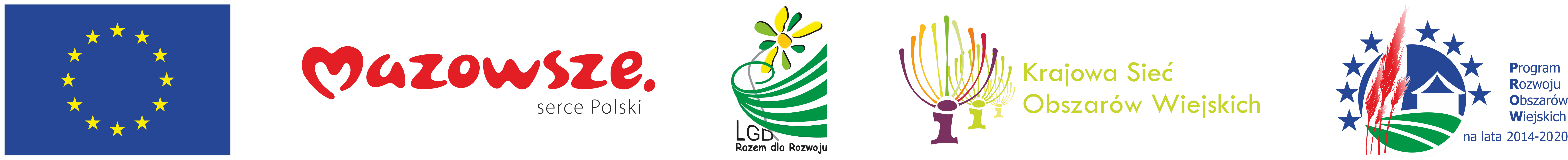 „Europejski Fundusz Rolny na rzecz Rozwoju Obszarów Wiejskich:Europa inwestująca w obszary wiejskie”Instytucja Zarządzająca Programem Rozwoju Obszarów Wiejskich na lata 2014-2020 - Minister Rolnictwa i Rozwoju WsiOperacja współfinansowana ze środków Unii Europejskiej w ramach Schematu II Pomocy Technicznej „Krajowa Sieć Obszarów Wiejskich”Programu Rozwoju Obszarów Wiejskich na lata 2014-2020Operacja pn. „W poszukiwaniu innowacji” realizowana w ramach Planu Działania Krajowej Sieci Obszarów Wiejskich na lata  2014-2020. Plan Operacyjny na lata 2018-2019.Regulamin rekrutacji i uczestnictwa        w wyjeździe studyjnym„Katalog dobrych praktyk w zakresie współpracy i wsparcia sprzedaży detalicznej”Wyszogród, 14.08.2019 r.Niniejszy Regulamin określa zasady rekrutacji i uczestnictwa w wyjeździe studyjnym na temat  „Katalog dobrych praktyk w zakresie współpracy i wsparcia sprzedaży detalicznej” realizowanym  w ramachoperacji  pn. „W poszukiwaniu innowacji” w ramach Planu Działania Krajowej Sieci Obszarów Wiejskich na lata  2014-2020. Plan Operacyjny na lata 2018-2019.§ 1Informacje o projekcieOperacja pn. „W poszukiwaniu innowacji”  realizowana jest przez Stowarzyszenie Lokalna Grupa Działania Razem dla Rozwoju  w okresie do 31.10.2019 r. w ramach umowy podpisanej z Województwem Mazowieckim – Urzędem Marszałkowskim Województwa Mazowieckiego w ramach: Europejskiego Funduszu Rolnego na rzecz Rozwoju Obszarów Wiejskich: Europa inwestująca w obszary wiejskie. Instytucja Zarządzająca Programem Rozwoju Obszarów Wiejskich na lata 2014-2020 Minister Rolnictwa i Rozwoju Wsi. Operacja współfinansowana ze środków Unii Europejskiej w ramach  Schematu II Pomocy Technicznej „Krajowa Sieć Obszarów Wiejskich” .Program Rozwoju Obszarów Wiejskich  na lata 2014-2020Operacja realizowana jest  w ramach Planu Działania Krajowej Sieci Obszarów Wiejskich na lata  2014-2020. Plan Operacyjny na lata 2018-2019.Operacja skierowana jest do   rolników z obszaru województwa mazowieckiego. Ponad połowę grupy docelowej stanowić będą osoby poniżej 35 roku życia, zamieszkujące na terenach wiejskich.Organizator zastrzega sobie pierwszeństwo rekrutacji osób poniżej 35 roku życia w celu osiągnięcia poziomu zakładanego wskaźnika. Celem głównym operacji jest przeszkolenie rolników – uczestników wyjazdów studyjnych w zakresie wdrożenia innowacyjnych rozwiązań, szczególnie w zakresie współpracy i wsparcia sprzedaży detalicznej bezpośredniej. W ramach  operacji organizowane będą dwa2 – dniowe wyjazdy studyjne do  Inkubatora Przetwórczego w Dwikozach.Wyjazd studyjny nt.: „Katalogu dobrych praktyk w zakresie współpracy i wsparcia sprzedaży detalicznej” obejmować będzie zapoznanie się z funkcjonowaniem Inkubatora Przetwórczego w Dwikozach prowadzonego przez Ośrodek Promowania Przedsiębiorczości w Sandomierzu oraz wyjazdy do gospodarstw rolnych korzystających z usług InkubatoraCelem wyjazdu studyjnego jest przeszkolenie rolników – uczestników wyjazdów studyjnych w zakresie wdrożenia innowacyjnych rozwiązań, szczególnie w zakresie współpracy i wsparcia sprzedaży detalicznej bezpośredniej. Wyjazd studyjny jest bezpłatny.Uczestnicy wyjazdu studyjnego mają zapewnione przejazd, wyżywienie oraz zakwaterowanie.§ 2Słownik pojęć (definicje)Użyte w niniejszym Regulaminie pojęcia oznaczają: Uczestnik – osoba, która spełnia kryteria formalne udziału w operacji określone 
w § 3 regulaminu rekrutacji i uczestnictwa oraz złożyła formularz rekrutacyjny. Rekrutacja – proces polegający na wyłonieniu  osób na wyjazd studyjny,  za który  odpowiedzialni są pracownicy Biura LGD Razem dla Rozwoju.§ 3Kwalifikowalność Do operacji mogą być zakwalifikowane osoby spełniające następujące warunki: mieszkańcy obszarów wiejskich posiadający miejsce zameldowania / zamieszkania (stałe lub czasowe) na terenie realizacji operacji (tj. na terenie województwa mazowieckiegoposiadający statusu rolnika o którym mowa w ustawie o kształtowaniu ustroju rolnegoprowadzący  gospodarstwo rolne na terenie województwa .uczestnik musi być pełnoletni.§ 4Zasady rekrutacji na szkoleniaRekrutacja do udziału w wyjeździe studyjnym oparta jest na działaniach  informacyjno-promocyjnych m.in. poprzez zamieszczenie informacji na stronie internetowej www.razem-dla-rozwoju.pl,  działania informacyjne prowadzone przez pracowników biura na obszarze działalności Stowarzyszenia;Rekrutacja będzie prowadzona w sposób bezstronny, zgodnie z warunkami jawnymi i jednakowymi dla wszystkich osób w oparciu o dokumenty rekrutacyjne. Informacja o miejscu i terminie rekrutacji oraz dokumenty związane z rekrutacją są do pobrania  na stronie internetowej: www.razem-dla-rozwoju.pl,, w siedzibie biura Stowarzyszenia  LGD Razem dla Rozwoju, ul. Rębowska 52, 09-450 Wyszogród.Warunkiem ubiegania się o udział w wyjeździe studyjnym  jest dostarczenie (przesłanie pocztą elektroniczną) na adres e-mail: poczta@razem-dla-rozwoju.pl, lub doręczenie do siedziby biura Stowarzyszenia LGD Razem dla Rozwoju, ul. Rębowska 52, 09-450 Wyszogród, kompletnie wypełnionego oraz własnoręcznie podpisanego formularza zgłoszenia.W przypadku przesłania dokumentów za pośrednictwem poczty za datę otrzymania dokumentów uznaje się datę wpływu.Formularz rekrutacyjny należy wypełnić w sposób czytelny, odręcznie lub komputerowo  wraz 
z oświadczeniem uczestnika o wyrażeniu zgody na przetwarzanie danych osobowych.Weryfikacja i ocena formalna formularzy rekrutacyjnych zostanie przeprowadzona przez pracowników biura w celu potwierdzenia zgodności z przyjętymi kryteriami operacji.Formularze rekrutacyjne złożone po terminie nie będą rozpatrywane. Formularze niekompletne zostaną odrzucone na etapie oceny formalnej.Do udziału w wyjeździe studyjnym zostanie zakwalifikowanych40 osób /2 x 2-dniowe wyjazdy studyjne po 20 osób /.Uczestnik zakwalifikowany na wyjazd studyjny jest zobowiązany poinformować Biuro Stowarzyszenia LGD Razem dla Rozwoju o rezygnacji z wyjazdu najpóźniej na 2 dni przed terminem wyjazdu jeżeli rezygnacja jest usprawiedliwiona ważnymi powodami osobistymi, złożona została w formie pisemnej wraz z uzasadnieniem oraz wskazać osobę, która w zastępstwie będzie uczestniczyć w wyjeździe studyjnym.Osoba wskazana w ramach zastępstwa musi spełniać kryteria uczestnictwa w projekcie i złożyć dokumenty rekrutacyjne. O wyniku postępowania rekrutacyjnego każdy uczestnik zostanie powiadomiony  drogą  elektroniczną lub telefonicznie przez  pracowników biura.Stowarzyszenie zastrzega, iż zgodnie z postanowieniami umowy ponad połowę grupy docelowej stanowić będą osoby poniżej 35 roku życia, zamieszkujące na terenach wiejskich § 5Termin naboru do uczestnictwa w wyjeździe studyjnym Termin naboru uczestników w wyjeździe studyjnym do dnia 10.09.2019 r.Organizator zastrzega sobie prawo zmiany powyższego terminu. Powyższa zmiana zostanie ogłoszona na stronie internetowej www.razem-dla-rozwoju.pl. 						     § 6Postanowienia końcoweSprawy nieuregulowane niniejszym Regulaminem rozstrzygane są przez Organizatora.W razie wątpliwości, ostateczna interpretacja Regulaminu operacji leży w kompetencji Stowarzyszenia LGD Razem dla Rozwoju.Stowarzyszenie LGD Razem dla Rozwoju zastrzega sobie możliwość zmiany niniejszego Regulaminu. Zmiany zostaną ogłaszane na stronie internetowej projektu www.razem-dla-rozwoju.plOsoba ubiegająca się o uczestnictwo w wyjeździe studyjnym akceptuje postanowienia niniejszego Regulaminu.Załączniki: Załącznik  nr 1 - formularz rekrutacyjny do operacji Informacje dotyczące przetwarzania i przechowywania danych osobowych (obowiązek informacyjny realizowany w związku z art. 13 i art. 14 Rozporządzenia Parlamentu Europejskiego i Rady (UE)2016/679.Celem realizacji obowiązku informacyjnego podaje się do wiadomości następujące zasady dot. przetwarzania danych osobowych obowiązujące w Stowarzyszeniu Lokalna Grupa Działania Razem dla Rozwoju:1. Administratorem danych jest: Stowarzyszenie Lokalna Grupa Działania Razem dla Rozwoju, ul. Rębowska 52, 09-450 Wyszogród, e-mail: poczta@razem-dla-rozwoju.pl oraz, po ich przekazaniu wraz z wnioskiem o refundację kosztów operacji pod nazwą„W poszukiwaniu innowacji” Samorządowi Województwa Mazowieckiego.                                                                                      2. Celem przetwarzania danych osobowych jest realizacja operacji, udokumentowanie jej zrealizowania i otrzymanie refundacji zgodnie z obowiązującymi przepisami prawa  na podstawie artykułu 6 ust. 1 lit. a-c RODO.
3. Zależnie od zakresu zbieranych danych, odbiorcami powierzonych danych mogą być: Organy administracji państwowej i samorządowej: Województwo, Agencja, Minister Finansów, Minister Rolnictwa i Rozwoju Wsi a także Komisja Europejska, organy kontroli skarbowej oraz inne podmioty uprawnione do takich czynności (w zakresie wynikającym z przepisów prawa), dostawcy usług informatycznych (w zakresie niezbędnym do zapewnienia obsługi informatycznej Administratora danych), komercyjne podmioty finansowe (w zakresie bieżącej obsługi finansowej Administratora danych), inne podmioty realizujące usługę końcową  (w zakresie wynikającym z zawartych z Administratorem danych umów, porozumień lub innych narzędzi prawnych).4. Administrator danych nie zamierza przekazywać danych osobowych do państw trzecich lub organizacji międzynarodowych.5. Administrator danych dokłada wszelkich starań, aby dane osobowe były odpowiednio i właściwie zabezpieczone.6. Każdej z osób, której dane są przetwarzane przysługą pełne prawa zgodnie z RODO, w tym możliwość uzyskania kopii danych.7. Okres przechowywania danych jest zależy od przedmiotu sprawy i wyznaczony zostaje na podstawie Ustawy z dnia 14 lipca 1983 r. o narodowym zasobie archiwalnym i archiwach ze zm., a jeżeli niniejszy przepis nie wskazuje okresu dot. konkretnej sprawy dane przechowane będą możliwie najkrótszy czas niezbędny do realizacji obowiązku lub usługi.8. Każda z osób, której dane są przetwarzane ma prawo do żądania od Administratora dostępu do danych osobowych, ich sprostowania, usunięcia lub ograniczenia przetwarzania oraz prawo do wniesienia sprzeciwu wobec przetwarzania, a także prawo do przenoszenia danych.9. Jeżeli przetwarzanie odbywa się na podstawie zgody wyrażonej przez osobę, której dane dotyczą, tj. na podstawie art. 6 ust. 1 lit. a) lub art. 9 ust. 2 lit. a) RODO – osoba ta, ma prawo   do cofnięcia zgody w dowolnym momencie bez wpływu na zgodność z prawem przetwarzania, którego dokonano na podstawie zgody przed jej cofnięciem.10. Każda z osób, której dane są przetwarzane ma prawo do wniesienia skargi do organu nadzorczego.
11. Zależnie od sprawy, podanie danych osobowych może być wymogiem ustawowym, umownym lub warunkiem zawarcia umowy. Administrator danych zbiera minimalną ilość danych niezbędną do podjęcia działania. Niepodanie wszystkich wymaganych danych może prowadzić do niepodjęcia działań przez Administratora danych.12. Administrator danych nie stosuje mechanizmów zautomatyzowanego podejmowania decyzji, w tym nie stosuje profilowania.13. Jeżeli danych osobowych nie pozyskano od osoby, której dane dotyczą, Administrator danych zobowiązuje się podać osobie, której dane dotyczą, informację o źródle pochodzenia danych osobowych – a gdy ma to zastosowanie, czy pochodzą one ze źródeł publicznie dostępnych.„Europejski Fundusz Rolny na rzecz Rozwoju Obszarów Wiejskich:Europa inwestująca w obszary wiejskie”Instytucja Zarządzająca Programem Rozwoju Obszarów Wiejskich na lata 2014-2020 - Minister Rolnictwa i Rozwoju WsiOperacja współfinansowana ze środków Unii Europejskiej w ramach Schematu II Pomocy Technicznej „Krajowa Sieć Obszarów Wiejskich”Programu Rozwoju Obszarów Wiejskich na lata 2014-2020Załącznik nr 1 do Regulaminu rekrutacji i uczestnictwaFORMULARZ ZGŁOSZENIOWYDotyczy projektu pn.: „W poszukiwaniu innowacji” realizowanego w ramach Programu Operacyjnego Krajowej Sieci Obszarów Wiejskich na lata 2014 – 2020.Operacja współfinansowana jest ze środków Unii Europejskiej               w ramach Schematu II „Krajowa Sieć Obszarów Wiejskich”  Programu Rozwoju Obszarów Wiejskich na lata 2014–2020. Instytucja Zarządzająca Programem Rozwoju Obszarów Wiejskich na lata 2014–2020 – Minister Rolnictwa i Rozwoju Wsi.Formularz zgłoszeniowy należy wypełnić czytelnie, podpisać i złożyć osobiście lub wysłać pocztą tradycyjną na adres: Lokalna Grupa DziałaniaRazem dla Rozwoju, ul. Rębowska 52, 09-450 Wyszogród bądź e -mail poczta@razem-dla-rozwoju.pl w terminie do 10września br. Ja, niżej podpisany(a) oświadczam, że:Świadomy(a) odpowiedzialności karnej za składanie nieprawdziwych danych (art. 233*  Kodeksu Karnego) oświadczam, że informacje zawarte w niniejszej deklaracji są zgodne z prawdą.Wyrażam zgodę na przetwarzanie moich danych osobowych, zbieranych na potrzeby rekrutacji do projektu pn: „W poszukiwaniu innowacji” realizowanego             w ramach Programu Operacyjnego Krajowej Sieci Obszarów Wiejskich na lata 2014 – 2020. Operacja współfinansowana jest ze środków Unii Europejskiej w ramach Schematu II „Krajowa Sieć Obszarów Wiejskich”  Programu Rozwoju Obszarów Wiejskich na lata 2014–2020. Instytucja Zarządzająca Programem Rozwoju Obszarów Wiejskich na lata 2014–2020 – Minister Rolnictwa i Rozwoju Wsi  przez Stowarzyszenie Lokalna Grupa Działania Razem dla Rozwoju. Podstawa prawna: Rozporządzenie Parlamentu Europejskiego i Rady (UE) 2016/679 z dnia 27 kwietnia 2016 r. w sprawie ochrony osób fizycznych w związkuz przetwarzaniem danych osobowych i w sprawie swobodnego przepływu takich danych oraz uchylenia dyrektywy 95/46/we. Wyrażam zgodę na wykorzystanie mojego wizerunku przez Stowarzyszenie Lokalna Grupa Działania Razem dla Rozwoju oraz, po ich przekazaniu wraz z wnioskiem o refundację kosztów operacji pod nazwą „W poszukiwaniu innowacji” Samorządowi Województwa Mazowieckiego, poprzez upowszechnianie zdjęć i materiałów filmowych na dowolnym polu eksploatacji. Zgoda nie jest ograniczona czasowo ani terytorialnie. Jednocześnie oświadczam, że posiadam prawa autorskie i majątkowe do przekazanych przeze mnie fotografii i nikt nie będzie wnosił roszczeń w sprawach autorstwaZapoznałem(am) się z Regulaminem rekrutacji i uczestnictwa w projekcie i w pełni akceptuję jego zapisy.……………………………………………………………………………………    Miejscowość, data                                                                                                           Czytelny podpis* Art. 233 k.k.  § 1. Kto, składając zeznanie mające służyć za dowód w postępowaniu sądowym lub w innym postępowaniu na podstawie ustawy, zeznając nieprawdę lub zataja prawdę, podlega karze pozbawienia wolności do lat 3.Informacje dotyczące przetwarzania i przechowywania danych osobowych (obowiązek informacyjny realizowany w związku z art. 13 i art. 14 Rozporządzenia Parlamentu Europejskiego i Rady (UE)2016/679.Celem realizacji obowiązku informacyjnego podaje się do wiadomości następujące zasady dot. przetwarzania danych osobowych obowiązujące w Stowarzyszeniu Lokalna Grupa Działania Razem dla Rozwoju:1. Administratorem danych jest: Stowarzyszenie Lokalna Grupa Działania Razem dla Rozwoju, ul. Rębowska 52, 09-450 Wyszogród, e-mail: poczta@razem-dla-rozwoju.pl oraz, po ich przekazaniu wraz z wnioskiem o refundację kosztów operacji pod nazwą„W poszukiwaniu innowacji” Samorządowi Województwa Mazowieckiego.                                                                                      2. Celem przetwarzania danych osobowych jest realizacja operacji, udokumentowanie jej zrealizowania i otrzymanie refundacji zgodnie z obowiązującymi przepisami prawa  na podstawie artykułu 6 ust. 1 lit. a-c RODO.
3. Zależnie od zakresu zbieranych danych, odbiorcami powierzonych danych mogą być: Organy administracji państwowej i samorządowej: Województwo, Agencja, Minister Finansów, Minister Rolnictwa i Rozwoju Wsi a także Komisja Europejska, organy kontroli skarbowej oraz inne podmioty uprawnione do takich czynności (w zakresie wynikającym z przepisów prawa), dostawcy usług informatycznych (w zakresie niezbędnym do zapewnienia obsługi informatycznej Administratora danych), komercyjne podmioty finansowe (w zakresie bieżącej obsługi finansowej Administratora danych), inne podmioty realizujące usługę końcową  (w zakresie wynikającym z zawartych z Administratorem danych umów, porozumień lub innych narzędzi prawnych).4. Administrator danych nie zamierza przekazywać danych osobowych do państw trzecich lub organizacji międzynarodowych.5. Administrator danych dokłada wszelkich starań, aby dane osobowe były odpowiednio i właściwie zabezpieczone.6. Każdej z osób, której dane są przetwarzane przysługą pełne prawa zgodnie z RODO, w tym możliwość uzyskania kopii danych.7. Okres przechowywania danych jest zależy od przedmiotu sprawy i wyznaczony zostaje na podstawie Ustawy z dnia 14 lipca 1983 r. o narodowym zasobie archiwalnym i archiwach ze zm., a jeżeli niniejszy przepis nie wskazuje okresu dot. konkretnej sprawy dane przechowane będą możliwie najkrótszy czas niezbędny do realizacji obowiązku lub usługi.8. Każda z osób, której dane są przetwarzane ma prawo do żądania od Administratora dostępu do danych osobowych, ich sprostowania, usunięcia lub ograniczenia przetwarzania oraz prawo do wniesienia sprzeciwu wobec przetwarzania, a także prawo do przenoszenia danych.9. Jeżeli przetwarzanie odbywa się na podstawie zgody wyrażonej przez osobę, której dane dotyczą, tj. na podstawie art. 6 ust. 1 lit. a) lub art. 9 ust. 2 lit. a) RODO – osoba ta, ma prawo   do cofnięcia zgody w dowolnym momencie bez wpływu na zgodność z prawem przetwarzania, którego dokonano na podstawie zgody przed jej cofnięciem.10. Każda z osób, której dane są przetwarzane ma prawo do wniesienia skargi do organu nadzorczego.
11. Zależnie od sprawy, podanie danych osobowych może być wymogiem ustawowym, umownym lub warunkiem zawarcia umowy. Administrator danych zbiera minimalną ilość danych niezbędną do podjęcia działania. Niepodanie wszystkich wymaganych danych może prowadzić do niepodjęcia działań przez Administratora danych.12. Administrator danych nie stosuje mechanizmów zautomatyzowanego podejmowania decyzji, w tym nie stosuje profilowania.13. Jeżeli danych osobowych nie pozyskano od osoby, której dane dotyczą, Administrator danych zobowiązuje się podać osobie, której dane dotyczą, informację o źródle pochodzenia danych osobowych – a gdy ma to zastosowanie, czy pochodzą one ze źródeł publicznie dostępnych.INFORMACJE WYPEŁNIANE PRZEZ OSOBĘ PRZYJMUJACĄ WNIOSEKINFORMACJE WYPEŁNIANE PRZEZ OSOBĘ PRZYJMUJACĄ WNIOSEKNumer formularza
Data i godzina przyjęcia/ Podpis osoby przyjmującej dokumentyDANE PERSONALNEDANE PERSONALNEImię/Imiona:Nazwisko:Data urodzenia:Pesel:TelefonAdres e–mail:Stopień niepełnosprawności*……………………………………………        / nie dotyczyStatus rolnika *TAK / NIE …………………….Wykształcenie *podstawowe,  gimnazjalne,  zawodowe,  średnie,  licencjat,  wyższeADRES ZAMIESZKANIAADRES ZAMIESZKANIAADRES ZAMIESZKANIAADRES ZAMIESZKANIAUlica:Nr domu:Nr lokalu:Miejscowość:Kod pocztowy:Gmina:Powiat:Województwo:INFORMACJE DOTYCZĄCE WYBRANEJ FORMY WSPARCIAINFORMACJE DOTYCZĄCE WYBRANEJ FORMY WSPARCIAINFORMACJE DOTYCZĄCE WYBRANEJ FORMY WSPARCIAINFORMACJE DOTYCZĄCE WYBRANEJ FORMY WSPARCIALp.Formy wsparciaPlanowany termin realizacji zadaniaDeklaracja udziału1.Wyjazd studyjny      „Katalog dobrych praktyk w zakresie współpracy i wsparcia sprzedaży detalicznej”IX/X 2019